基本信息基本信息 更新时间：2024-05-17 06:57  更新时间：2024-05-17 06:57  更新时间：2024-05-17 06:57  更新时间：2024-05-17 06:57 姓    名姓    名刘新月刘新月年    龄27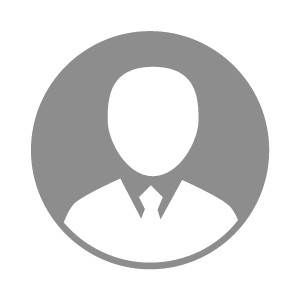 电    话电    话下载后可见下载后可见毕业院校广西大学邮    箱邮    箱下载后可见下载后可见学    历硕士住    址住    址期望月薪10000-20000求职意向求职意向饲料研发专员,添加剂研发专员,动物疫病检验检疫饲料研发专员,添加剂研发专员,动物疫病检验检疫饲料研发专员,添加剂研发专员,动物疫病检验检疫饲料研发专员,添加剂研发专员,动物疫病检验检疫期望地区期望地区北京市|河南省|山东省北京市|河南省|山东省北京市|河南省|山东省北京市|河南省|山东省教育经历教育经历就读学校：河南牧业经济学院 就读学校：河南牧业经济学院 就读学校：河南牧业经济学院 就读学校：河南牧业经济学院 就读学校：河南牧业经济学院 就读学校：河南牧业经济学院 就读学校：河南牧业经济学院 工作经历工作经历工作单位：广西园丰牧业集团 工作单位：广西园丰牧业集团 工作单位：广西园丰牧业集团 工作单位：广西园丰牧业集团 工作单位：广西园丰牧业集团 工作单位：广西园丰牧业集团 工作单位：广西园丰牧业集团 自我评价自我评价专业能力：熟悉饲料原料及生产工艺，熟悉配方设计和营养计算，掌握饲料营养成分测定技术，可进行饲料配方设计，配方验证，饲料原料营养成分检测，具备数据分析能力，能够运用数据分析软件（SPSS）和作图软件（Graphpad Prism）进行数据分析。
工作能力：具备较强的计划、执行能力，具有较强的学习能力和良好的沟通能力，并能快速适应新环境和融入团队。
个人品质：做事认真，有目标感；待人真诚。专业能力：熟悉饲料原料及生产工艺，熟悉配方设计和营养计算，掌握饲料营养成分测定技术，可进行饲料配方设计，配方验证，饲料原料营养成分检测，具备数据分析能力，能够运用数据分析软件（SPSS）和作图软件（Graphpad Prism）进行数据分析。
工作能力：具备较强的计划、执行能力，具有较强的学习能力和良好的沟通能力，并能快速适应新环境和融入团队。
个人品质：做事认真，有目标感；待人真诚。专业能力：熟悉饲料原料及生产工艺，熟悉配方设计和营养计算，掌握饲料营养成分测定技术，可进行饲料配方设计，配方验证，饲料原料营养成分检测，具备数据分析能力，能够运用数据分析软件（SPSS）和作图软件（Graphpad Prism）进行数据分析。
工作能力：具备较强的计划、执行能力，具有较强的学习能力和良好的沟通能力，并能快速适应新环境和融入团队。
个人品质：做事认真，有目标感；待人真诚。专业能力：熟悉饲料原料及生产工艺，熟悉配方设计和营养计算，掌握饲料营养成分测定技术，可进行饲料配方设计，配方验证，饲料原料营养成分检测，具备数据分析能力，能够运用数据分析软件（SPSS）和作图软件（Graphpad Prism）进行数据分析。
工作能力：具备较强的计划、执行能力，具有较强的学习能力和良好的沟通能力，并能快速适应新环境和融入团队。
个人品质：做事认真，有目标感；待人真诚。专业能力：熟悉饲料原料及生产工艺，熟悉配方设计和营养计算，掌握饲料营养成分测定技术，可进行饲料配方设计，配方验证，饲料原料营养成分检测，具备数据分析能力，能够运用数据分析软件（SPSS）和作图软件（Graphpad Prism）进行数据分析。
工作能力：具备较强的计划、执行能力，具有较强的学习能力和良好的沟通能力，并能快速适应新环境和融入团队。
个人品质：做事认真，有目标感；待人真诚。专业能力：熟悉饲料原料及生产工艺，熟悉配方设计和营养计算，掌握饲料营养成分测定技术，可进行饲料配方设计，配方验证，饲料原料营养成分检测，具备数据分析能力，能够运用数据分析软件（SPSS）和作图软件（Graphpad Prism）进行数据分析。
工作能力：具备较强的计划、执行能力，具有较强的学习能力和良好的沟通能力，并能快速适应新环境和融入团队。
个人品质：做事认真，有目标感；待人真诚。专业能力：熟悉饲料原料及生产工艺，熟悉配方设计和营养计算，掌握饲料营养成分测定技术，可进行饲料配方设计，配方验证，饲料原料营养成分检测，具备数据分析能力，能够运用数据分析软件（SPSS）和作图软件（Graphpad Prism）进行数据分析。
工作能力：具备较强的计划、执行能力，具有较强的学习能力和良好的沟通能力，并能快速适应新环境和融入团队。
个人品质：做事认真，有目标感；待人真诚。其他特长其他特长